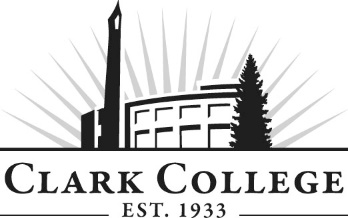 DIESEL TECHNOLOGY ADVISORY COMMITTEE - MINUTESTuesday October 24 2017 * 12:00-2:00PM  PUB 258CMembers Present: Max Smith (Vice Chair), Cummins Northwest; James Albright, FedEx; Brian Dilitto, FedEx; Steve Yager, DSU Peterbuilt; Dave Clark, Pacific Power Group; Members Absent: Mike Taylor, (Committee Chair) Cascadia Technical Academy; Ted Ostrye, Pacific Power Group; Bob Mohagen, PacWest Company; Randy Shelton, Petersen CAT; Tim Shellenberger, C-Tran;  Colby Botts, RDO Equipment; Jerry Sauer, Excavator Rental ServicesClark College: Don Gonser, Department Head/Professor; Chris Bouchér, Instructor; Genevieve Howard Dean of WPTE; Cathy Sherick, Associate Dr. of Instructional Planning & Innovation; Nichola Farron – Program Specialist, Advisory CommitteesCommittee vice chair Max Smith called the meeting to order at 12.08 and introductions were madeMinutes of the Previous MeetingThe minutes of April 18 2017 were presented: Brian made a motion to approve as written. This was seconded by Steve and passed unanimously.Next Meeting DateThe Committee will next meet Tuesday May 1st 2018 at noon.Office of Instruction AnnouncementsCathy Sherick made the following announcements:Welcome back to 2017-18 we are excited to be rolling up our sleeves and delving in to the second year of work of our Academic plan.The new “Areas of Study” have been adopted and approved these will provide the framework for organizing the different degree paths for students. The link is hereAdvisory Committees will begin to see how they fit in to the implementation work of Pathways. The goal is to improve rates of completion, transfer and attainment of jobs. The American Association of Community Colleges (ASCC) has developed a model that articulates the implementation process. Advisory members are encouraged to review the model for understanding.Academic plan Goal 6: Infuse the study of Power, Privilege and Inequity throughout the curriculum. Last year advisory members asked why this was happening at Clark. To answer that question, we have been working with the Office of Diversity and Equity to put together some basic information that can help frame the issue for further discussion. Watch for it on meeting agendas.The new McClaskey Culinary Institute (MCI) is open and teaching students this term! The link to information about the program is here. We are looking forward to being able to provide our advisory members with menu items from the cuisine and baking programs. Clark continues to see enrollment declines, which may have budget impacts. We do not anticipate further program cuts at this time, but cannot rule out the possibility of changes in the future should this trend continue. Your help in letting community members know about the great programs at Clark is appreciated!As programs are taught out, we have terrific Advisory volunteers we hate to lose. Often we need to infuse current committees with new members, and sometimes new programs are developed that will need new advisory committees.  We are working this year on the development of a Master Advisory Committee that will help us with three tasks.Visiting current committees to talk to members and get an idea of how things are working.Planning and hosting annual Advisory event.Reporting to the Board of Trustees every year on the great work of Advisory Committees.Let us know if you are interested by contacting Nic. You can be on two committees, or if you want to step away from your current committee work that is fine too.We also wanted to thank everyone who was able to attend the annual recognition event held on July 13 at the new STEM building. We had beautiful weather, many cold beverages and a great time. We look forward to planning the event next year with our new Master Advisory Committees.We will be undertaking an updated Ethics training at the spring advisory meetings. The annual Clark College Career fair will be held in May; Advisory Committee members will be provided additional information from the career center in upcoming meetings.Department UpdatesIntroduction of New Instructor - Chris Bouchér introduced himself: he has joined the department following Dennis’ retirement, and with an experienced background working for Petersen Cat.  He outlined he is focused on making the students approach the program with a more professional attitude, to better prepare them for the expectations of the workplace. In addition, he will be diversifying the engine experience.Chris invited the committee members to visit the shop and meet with the students, especially as it gives them the opportunity to interact with local industry leaders, employers and representatives. Enrollment – Don outlined that the program is limited to 20 students in the first year, in accordance with the 5 work bays and 10 work stations available. There is a certain level of computational math and English required for entry.  He continued that the program is currently over-enrolled at 21 in the 18-cap second year class to accommodate veterans with specific funding criteria. The committee then discussed the importance of familiarizing students with good professional standards, specifically in the area of conduct and safety. Chris also spoke about the safety reviews he has been performing on the equipment, and how he expects students to adhere to safety regulations that they would encounter in the workplace.In addition, students keep a daily journal or note book as a complement to their learning where they list accomplishments, notes etc. and record experiences. They are then permitted to use this as an ‘open book’ during testing.Max asked whether students have exposure to the concept of the length of tasks in connection to broader productivity expectations.  Chris outlined that students are reminded of costs to customer, as well as the statistics related to turn over in the industry. Brian reiterated the importance of students realizing that there is a learning curve in employment, and that whilst they can be trained in technical skills, he also needs them to have the additional competencies in customer care and professionalism.The committee members also discussed the importance of electrical skills in addition to engine tear-down.  Don shared that there are 4 separate electrical classes in addition to lab time: electrical components are throughout all classes in the program.Review of 5 Year Equipment PlanDon shared that the program did receive a Class-A truck donation from Caterpillar and were able to purchase an oil recycler. For the academic year 17-18, shop tools and equipment are now the highest priority. The department have $7200 to purchase new diagnostic tool: the committee made various suggestions as to possible models, including Panasonic tough-books. There are currently 10 available workstations for the students. Don also outlined that additional engine examples would be welcome, for example a marine engine, to complement the existing inventory. Larger bore engines would be particularly helpful so that students become more familiar with working with larger scale tools. Chris also spoke about preliminary discussions has had with Don about potentially bringing in NATEF standards and accreditation for the program. Brian noted that those credentials do carry substantial weight in the industry as a whole. Genevieve reiterated that the equipment list remains fluid, and is dependent on any additional funds that could be secured. Don continued that he will review identified equipment needs and ‘wish list’ contents with the committee at future meetings.  The Department will continue to review equipment and devise ideas for ongoing improvements. Don also invited committee members to visit the shop and provide feedback. Mock InterviewsDon spoke about the continued success in having committee members provide mock interviews for students. Careers Services provides support with resume creation and cover letters, but Don reiterated the real benefit and value of advisory committee help. A number of committee members intimated that they would be interested in continuing to assist: Don will connect and make arrangements. Work Plan The committee reviewed the Work Plan: a number of committee members also serve on the PCC Advisory Board for Diesel and there was a discussion of the similar goals of both programs in creating well-rounded, competent technicians. Other BusinessGenevieve provided a short update on the continuing delays to the Boschma Farms project due to legislative budget postponements. The meeting adjourned at 1.49pm.Prepared by Nichola Farron